РЕШЕНИЕСобрания депутатов Городского поселения Параньга Параньгинского муниципального района Республики Марий Эл№236                                                                                    от 18 августа 2023 года 	О внесении изменений в решение Собрания депутатов городского поселения Параньга Параньгинского муниципального района Республики Марий Эл от 8 июня 2023 г. № 233 «Об утверждении Порядка размещения сведений о доходах, расходах, об имуществе и обязательствах имущественного характера лиц, замещающих должности муниципальной службы в Параньгинской городской администрации, и членов их семей на официальных сайтах органов местного самоуправления Городского поселения Параньга и предоставления этих сведений общероссийским и (или) республиканским и (или) муниципальным средствам массовой информации для опубликования (обнародования) , а также размещения обобщенной информации об исполнении (ненадлежащем исполнении) лицами, замещающими муниципальные должности Городского поселения Параньга, обязанности представить сведения о доходах, расходах, об имуществе и обязательствах имущественного характера на официальных сайтах органов местного самоуправления Городского поселения Параньга»В соответствии с Федеральным законом Российской Федерации              от 6 октября 2003 г. № 131-ФЗ «Об общих принципах организации деятельности местного самоуправления в Российской Федерации», Федеральным законом от 2 марта 2007 г. № 25-ФЗ «О муниципальной службе в Российской Федерации», Федеральным законом от 25 декабря 2008 г. № 273-ФЗ «О противодействии коррупции», Указом Президента Российской Федерации от 8 июля 2013 № 613 «Вопросы противодействия коррупции», Указом Главы Республики Марий Эл от 9 августа 2013 г. № 142 «Вопросы противодействия коррупции», Уставом Городского поселения Параньга Параньгинского муниципального района Республики Марий Эл, Собрание депутатов Городского поселения Параньга РЕШИЛО:1. Внести в решение Собрания депутатов Городского поселения Параньга Параньгинского муниципального района Республики Марий Эл от 8 июня 2023 г. № 233 «Об утверждении Порядка размещения сведений о доходах, расходах, об имуществе и обязательствах имущественного характера лиц, замещающих должности муниципальной службы в Параньгинской городской администрации, и членов их семей на официальных сайтах органов местного самоуправления Городского поселения Параньга и предоставления этих сведений общероссийским и (или) республиканским и (или) муниципальным средствам массовой информации для опубликования (обнародования), а также размещения обобщенной информации об исполнении (ненадлежащем исполнении) лицами, замещающими муниципальные должности Городского поселения Параньга, обязанности представить сведения о доходах, расходах, об имуществе и обязательствах имущественного характера на официальных сайтах органов местного самоуправления Городского поселения Параньга» следующее изменение:1.1. в пункте 1слова «муниципальной службы о Параньгинской городской администрации» заменить словами «муниципальной службы в Параньгинской городской администрации».2.Внести в Порядок размещения сведений о доходах, расходах,
об имуществе и обязательствах имущественного характера лиц, замещающих должности муниципальной службы о Параньгинской городской администрации, и членов их семей на официальных сайтах органов местного самоуправления Городского поселения Параньга и предоставления этих сведений общероссийским и (или) республиканским и (или) муниципальным средствам массовой информации для опубликования (обнародования), а также размещения обобщенной информации об исполнении (ненадлежащем исполнении) лицами, замещающими муниципальные должности Городского поселения Параньга, обязанности представить сведения о доходах, расходах, об имуществе и обязательствах имущественного характера на официальных сайтах органов местного самоуправления Городского поселения Параньга, утвержденный решением Собрания депутатов Городского поселения Параньга Параньгинского муниципального района Республики Марий Эл от 8 июня 2023 г. № 233следующее изменение:2.1. в наименовании слова «замещающих должности муниципальной службы о Параньгинской городской администрации» заменить словами «замещающих должности муниципальной службы в Параньгинской городской администрации».3. Настоящее решение вступает в силу после его официального опубликования (обнародования).Глава Городскогопоселения Параньга                                                          Г.Н. Тухватуллина   Россий Федераций Марий Эл Республика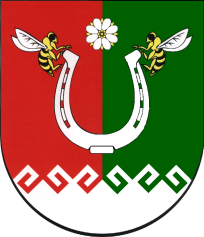 Российская Федерация Республика Марий ЭлМАРИЙ ЭЛ РЕСПУБЛИКЫСЕ ПАРАНЬГА МУНИЦИПАЛ РАЙОНЫН ПАРАНЬГА ОЛА ШОТАН ИЛЕМЖЕДЕПУТАТ ПОГЫНЖОГОРОДСКОЕ ПОСЕЛЕНИЕ ПАРАНЬГА ПАРАНЬГИНСКОГО МУНИЦИПАЛЬНОГО РАЙОНА РЕСПУБЛИКИ МАРИЙ ЭЛСОБРАНИЕ ДЕПУТАТОВ425570, пгт Параньга, Колхоз ур., 11  тел. (8 836 39) 4-16-62email: gpg12@mail.ru425570, пгт Параньга, ул. Колхозная, 11  тел. (8 836 39) 4-16-62email: gpg12@mail.ru